                                                                                                            BASIN BÜLTENİUluslararası Antalya Film Festivali, Sinemaya Göz Kulak Oluyor!Görme ve işitme engelliler için erişilebilir filmlerDünyanın en iyilerinden oluşan zengin film seçkisi, birbirinden ünlü yıldızları ve sinemayı çocuklara götüren Festival Tırlarıyla sinemaseverlere unutulmaz bir festival yaşatacak olan 55. Uluslararası Antalya Film Festivali, görme ve işitme engelli sinemaseverleri de unutmadı. 55’inci yıla özel 55 filmin gösterileceği festivalde, görme ve işitme engellilere özel erişilebilir film gösterimleri de düzenlenecek. Festivalde, ‘Kar Korsanları’ ve ‘Kurtuluş Son Durak’ filmleri, sesli betimleme, işaret dili ve ayrıntılı altyazı ile görme ve işitme engelli sinemaseverlerle buluşacak. Yusuf Pirhasan’ın yönettiği ‘Kurtuluş Son Durak’, ‘her türlü şiddete karşı’ mottosuyla hareket eden, dayanışma içerisindeki kadınlar üzerinden önemli mesajlar verirken; Faruk Hacıhafızoğlu’nun ‘Kar Korsanları’ ise hayatın zorluklarına göğüs germe ve dayanışmanın güzelliğiyle ilgili etkileyeci bir hikaye sunuyor.3 Ekim: Saat: 13.30Kar Korsanları (Perge Salonu-AKM)5 Ekim:Saat: 10.30Kurtuluş Son Durak (Perge Salonu-AKM)Bilgi için:Havva Kızılırmak PR/ Dilek Şanlıdileksanli11@gmail.com 0535 312 94 62Havva Kızılırmak PR/ Cansu Kızılırmakkzlrmakcansu@gmail.com 0538 776 90 39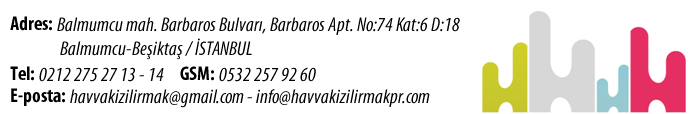 